Publicado en Madrid el 30/01/2023 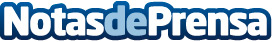 Ofi-Logic desvela las tendencias en impresoras para este 2023Es imposible pensar en el mundo sin este artilugio creado en el 1940. La impresora es un invento imprescindible para la humanidad, que no hubiera podido sobrevivir sin este. Tanto a nivel profesional como particular, las impresoras han mejorado el mundo y para este 2023, hay muchas novedades en torno a este invento. Una empresa de renting de impresoras y coste por página desvela las novedades en cuanto a impresoras para este 2023Datos de contacto:Ofi-Logic91 665 17 85Nota de prensa publicada en: https://www.notasdeprensa.es/ofi-logic-desvela-las-tendencias-en-impresoras Categorias: Sociedad Hardware E-Commerce Consumo Dispositivos móviles http://www.notasdeprensa.es